УГОВОР О СТИПЕНДИРАЊУ  (Б)ЗА ИГРАЧЕ-ИЦЕ ОД 14 – 18 ГОДИНАЗакључен дана:      .Члан 1.Клуб се обавезује да обезбеди играчу-ици:сва права која произилазе из чланства у клубу;да буде упознат са свим Општим актима клуба (Статут, Правилници, Одлуке и сл.);здравствену заштиту и медицинску негу и да сноси све трошкове лечења и рехабилитације услед повреда које су настале као последица извршавања обавеза из овог уговора, осим оних који су покривени обавезним здравственим осигурањем које играч-ица има;неопходне услове за спортско усавршавање;да остварује своја права у оквиру одбојкашке органи-зације;поред свега наведеног, клуб се обавезује да уплаћује играчу-ици стипендију у минималном месечном износу од 50,00 (педесет) Еура у динарској противвредности на дан уплате.Износ стипендије може бити исказан и другим неновчаним давањем, али у минималном износу који је горе наведен, а што мора бити прецизирано овим уговором:      Члан 2.Играч-ица се обавезује:да извршава све обавезе које произилазе из чланства у клубу;да у свему поступа у складу са Општим атима клуба и ОСС;да се савесно залаже за остварење успеха и резултата клуба и да испуњава све спортске обавезе по налогу тренера и других стручних лица;да се уредно одазива на позиве за наступ у репрезен-тативним селекцијама;да се придржава упутства лекара у погледу потребног лечења од повреда и других болести;да учествује у маркетиншким и хуманитарним активно-стима клуба;да чува углед и друге интересе клуба;поред свега наведеног, играч-ица се обавезује и:      Члан 3.Овај уговор истиче по завршетку такмичарске године     .Aко играч-ица има потписан овај уговор најмање једну (1) такмичарску годину, у периоду од 17-18. године, обавезан-на је да, по стицању пунолетства, уколико му клуб то понуди у року од 15 дана, потпише Уговор између Клуба и играча-ице, на најмање две (2) године.Aко играч-ица има потписан овај уговор најмање две (2) такмичарске године, у периоду од 16-18. године, обавезан-на је да, по стицању пунолетства, уколико му клуб то понуди у року од 15 дана, потпише Уговор између Клуба и играча-ице, на највише четири (4) године.Члан 4.Одбојкашки клуб и играч-ица могу раскинути овај уговор споразумно и пре истека уговореног рока.Члан 5.Уколико играч-ица пуни 14 година у току такмичарске године, није у обавези да потпише овај уговор до истека такмичарске године.Уколико је играчу-ици истекао овај уговор, или нема уговор, а пунолетство стиче после оба прелазна рока, било који клуб може са играчем-ицом заклључити исти тип уговора, који ће важити до краја такмичарске године.Члан 6.У случају спора по овом уговору надлежна је Арбитража ОС Србије.Члан 7.Овај уговор је направљен у четири (4) истоветна примерка, по један (1) задржавају потписници уговора, а по један (1) примерак задржава надлежна Комисија за регистрацију и Национална комисија за регистрацију ОС Србије.У      .Образац  УОС/01.10.2007.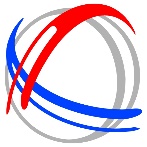 ОДБОЈКАШКИ  САВЕЗ  СРБИЈЕ11000 Београд, Теразије 35/II, Тел./Факс: (011) 3231.257 и 3232.985, Ел. пошта: ossrb@ossrb.orgОбразацКОМИСИЈА ЗА РЕГИСТРАЦИЈУУОСОДБОЈКАШКИ КЛУБ:ОДБОЈКАШКИ КЛУБ:ОДБОЈКАШКИ КЛУБ:ИГРАЧ-ИЦА:ИГРАЧ-ИЦА:ИГРАЧ-ИЦА:ИГРАЧ-ИЦА:ИГРАЧ-ИЦА:ИГРАЧ-ИЦА:Адреса:Датум рођења:Пол:женскиженскимушкиОвлашћено лице:Овлашћено лице:Место рођења:ЈМБГ:ЈМБГ:ЈМБГ:Функција у клубу:Функција у клубу:Родитељ или старатељ:Родитељ или старатељ:ЈМБГ:ЈМБГ:Потпис овлашћеног лица и печат Клуба: Потпис овлашћеног лица и печат Клуба: Потпис родитеља-старатеља:Потпис играча-ице:Датум овере:            Потпис и печат овлашћеног лицаНадлежне комисије за регистрацију: